FECHA DE LA ÚLTIMA ACTUALIZACION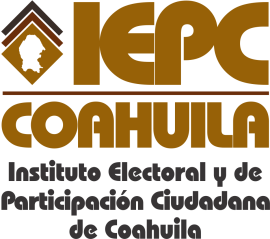 29 DE SEPTIEMBRE DEL 2014.El Instituto Electoral y de Participación Ciudadana de Coahuila,  en el mes de septiembre no realizó actualización alguna, respecto al punto relativo a los Índices de Expedientes Clasificados.